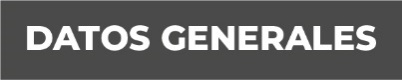 Nombre Maribel Fernández Meneses Grado de Escolaridad Doctorado Cédula Profesional (Maestría) 08730984Teléfono de Oficina 228-8-41-02-70. Ext. 3578Correo Electrónico Formación Académica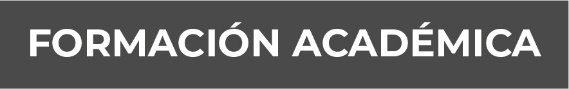 1996-1999Centro Universitario Grupo Sol Estudios de Licenciatura en Derecho Corporativo.2004Diplomado en Criminalística en Práctica impartido por la academia de Ciencias Forenses, con Licencia de Perito matricula AIFCF 025882005Taller de Criminalística Avanzada por la Universidad Veracruzana.2010-2012Maestría en Ciencias Penales Universidad Villa Rica.2012-2015Doctorado en Ciencias Jurídica, Administrativas y de la EducaciónUniversidad de la Naciones (constancia)2018-2019Maestría en Derecho Laboral Universidad Popular Autónoma de Veracruz. Diversos Diplomados (certificado) Trayectoria Profesional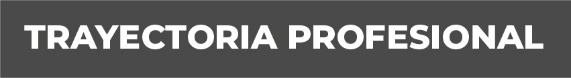 1994 a 1998Como pasante de abogada en el Sindicato de Trabajadores Ferrocarrileros de la República Mexicana, en la Ciudad de México.1998 a 2002Delegación Venustiano Carranza en la Ciudad de México Asesora Jurídica de la Unidad Departamental Técnico Consultiva 2000 a 2015Secretaría de Marina Armada de México Segunda abordo ZN-3 (Primera Región Naval en Veracruz, Ver.)Unidad Jurídica CD de México Agente Investigador del Ministerio Público Militar, Especializada en Asuntos Navales  Adsc. a la VI Región Militar. Veracruz, Ver. de 2005-2011Comisionada en el Estado Mayor de la Coordinadora General de Infantería de Marina, Desarrollando Ordenes de Operaciones en toda la República. Delegada de la Policía Naval  Jefa Jurídica del Operativo Fuerza de Tarea Veracruz SeguroAbogada Defensora de Marina  Conocimiento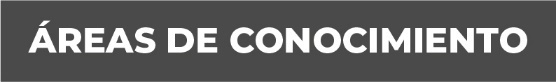 Cursos de Derechos Humanos Manejo de Armas y otros relacionados. Juicios Orales  INACIPE Criminalística INACIPEBases Dogmáticas del Nvo. Sist. De Justicia Penal.Del 24 de junio de 2020 a la fecha Reparación del Daño en Materia Civil vs PenalEmpresas Fantasmas y Delitos Fiscales.Argumentación Jurídica.El Juicio de Amparo en el Proceso Penal .